                         ADOPTION DATA CARD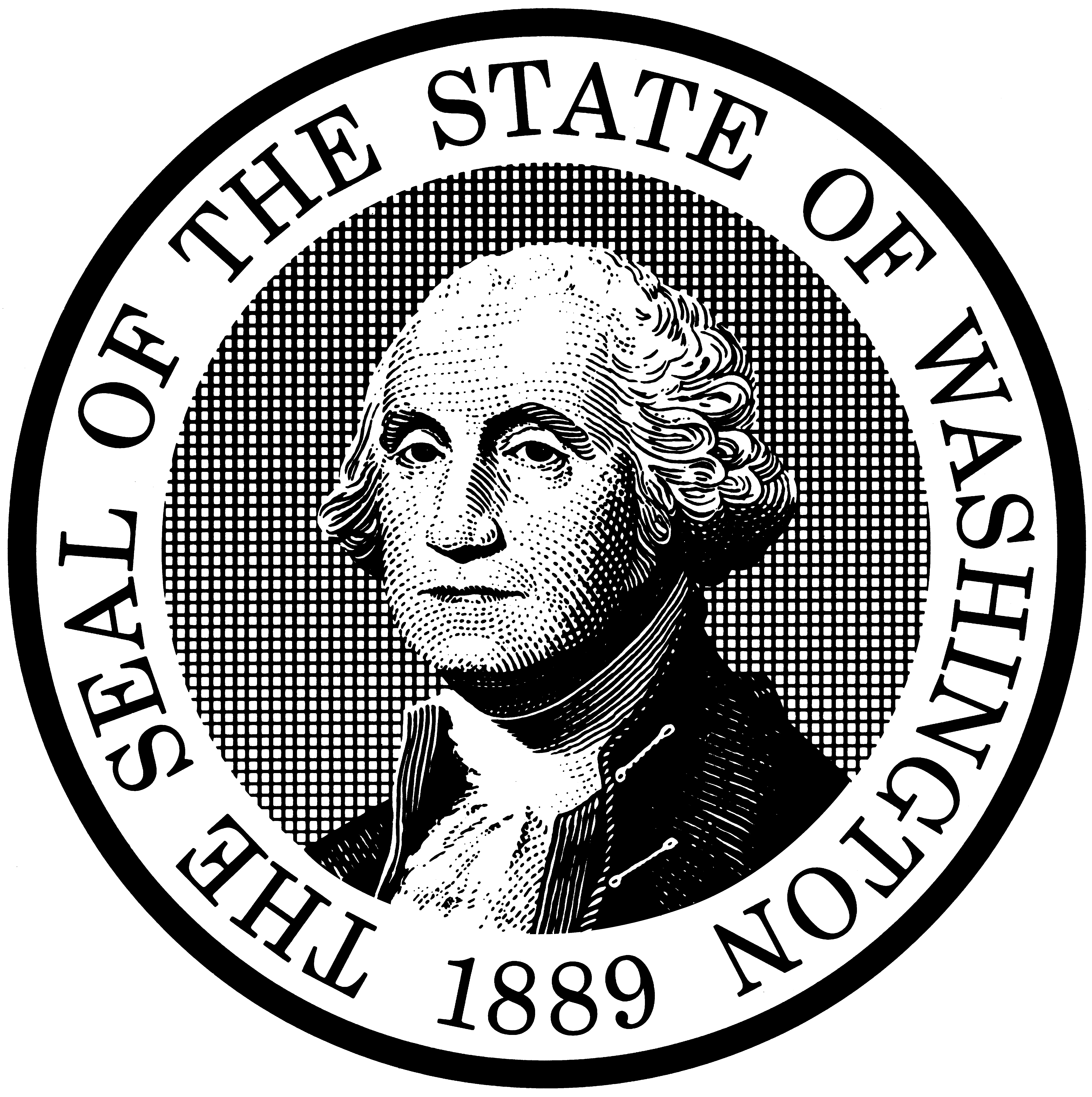                          ADOPTION DATA CARD                         ADOPTION DATA CARD                         ADOPTION DATA CARD                         ADOPTION DATA CARD                         ADOPTION DATA CARD                         ADOPTION DATA CARD                         ADOPTION DATA CARD                         ADOPTION DATA CARD                         ADOPTION DATA CARD                         ADOPTION DATA CARDReturn to:CENTER FOR HEALTH STATISTICSDEPARTMENT OF HEALTHP.O. BOX 47814OLYMPIA, WA 98504-7814Return to:CENTER FOR HEALTH STATISTICSDEPARTMENT OF HEALTHP.O. BOX 47814OLYMPIA, WA 98504-7814Return to:CENTER FOR HEALTH STATISTICSDEPARTMENT OF HEALTHP.O. BOX 47814OLYMPIA, WA 98504-7814Return to:CENTER FOR HEALTH STATISTICSDEPARTMENT OF HEALTHP.O. BOX 47814OLYMPIA, WA 98504-7814Return to:CENTER FOR HEALTH STATISTICSDEPARTMENT OF HEALTHP.O. BOX 47814OLYMPIA, WA 98504-7814Return to:CENTER FOR HEALTH STATISTICSDEPARTMENT OF HEALTHP.O. BOX 47814OLYMPIA, WA 98504-7814Return to:CENTER FOR HEALTH STATISTICSDEPARTMENT OF HEALTHP.O. BOX 47814OLYMPIA, WA 98504-7814Return to:CENTER FOR HEALTH STATISTICSDEPARTMENT OF HEALTHP.O. BOX 47814OLYMPIA, WA 98504-7814Return to:CENTER FOR HEALTH STATISTICSDEPARTMENT OF HEALTHP.O. BOX 47814OLYMPIA, WA 98504-7814Return to:CENTER FOR HEALTH STATISTICSDEPARTMENT OF HEALTHP.O. BOX 47814OLYMPIA, WA 98504-7814Return to:CENTER FOR HEALTH STATISTICSDEPARTMENT OF HEALTHP.O. BOX 47814OLYMPIA, WA 98504-7814According to RCW 26.33.300, an Adoption Data Card (DCYF 10-114) must be completed and filed with the clerk of the court on behalf of the petitioner for each individual adopted.  No amended birth certificate will be issued until the data card has been completed and filed with the Washington State Department of Health. Data collection will be used to provide statewide adoption statistics.According to RCW 26.33.300, an Adoption Data Card (DCYF 10-114) must be completed and filed with the clerk of the court on behalf of the petitioner for each individual adopted.  No amended birth certificate will be issued until the data card has been completed and filed with the Washington State Department of Health. Data collection will be used to provide statewide adoption statistics.According to RCW 26.33.300, an Adoption Data Card (DCYF 10-114) must be completed and filed with the clerk of the court on behalf of the petitioner for each individual adopted.  No amended birth certificate will be issued until the data card has been completed and filed with the Washington State Department of Health. Data collection will be used to provide statewide adoption statistics.According to RCW 26.33.300, an Adoption Data Card (DCYF 10-114) must be completed and filed with the clerk of the court on behalf of the petitioner for each individual adopted.  No amended birth certificate will be issued until the data card has been completed and filed with the Washington State Department of Health. Data collection will be used to provide statewide adoption statistics.According to RCW 26.33.300, an Adoption Data Card (DCYF 10-114) must be completed and filed with the clerk of the court on behalf of the petitioner for each individual adopted.  No amended birth certificate will be issued until the data card has been completed and filed with the Washington State Department of Health. Data collection will be used to provide statewide adoption statistics.According to RCW 26.33.300, an Adoption Data Card (DCYF 10-114) must be completed and filed with the clerk of the court on behalf of the petitioner for each individual adopted.  No amended birth certificate will be issued until the data card has been completed and filed with the Washington State Department of Health. Data collection will be used to provide statewide adoption statistics.According to RCW 26.33.300, an Adoption Data Card (DCYF 10-114) must be completed and filed with the clerk of the court on behalf of the petitioner for each individual adopted.  No amended birth certificate will be issued until the data card has been completed and filed with the Washington State Department of Health. Data collection will be used to provide statewide adoption statistics.According to RCW 26.33.300, an Adoption Data Card (DCYF 10-114) must be completed and filed with the clerk of the court on behalf of the petitioner for each individual adopted.  No amended birth certificate will be issued until the data card has been completed and filed with the Washington State Department of Health. Data collection will be used to provide statewide adoption statistics.According to RCW 26.33.300, an Adoption Data Card (DCYF 10-114) must be completed and filed with the clerk of the court on behalf of the petitioner for each individual adopted.  No amended birth certificate will be issued until the data card has been completed and filed with the Washington State Department of Health. Data collection will be used to provide statewide adoption statistics.According to RCW 26.33.300, an Adoption Data Card (DCYF 10-114) must be completed and filed with the clerk of the court on behalf of the petitioner for each individual adopted.  No amended birth certificate will be issued until the data card has been completed and filed with the Washington State Department of Health. Data collection will be used to provide statewide adoption statistics.According to RCW 26.33.300, an Adoption Data Card (DCYF 10-114) must be completed and filed with the clerk of the court on behalf of the petitioner for each individual adopted.  No amended birth certificate will be issued until the data card has been completed and filed with the Washington State Department of Health. Data collection will be used to provide statewide adoption statistics.According to RCW 26.33.300, an Adoption Data Card (DCYF 10-114) must be completed and filed with the clerk of the court on behalf of the petitioner for each individual adopted.  No amended birth certificate will be issued until the data card has been completed and filed with the Washington State Department of Health. Data collection will be used to provide statewide adoption statistics.According to RCW 26.33.300, an Adoption Data Card (DCYF 10-114) must be completed and filed with the clerk of the court on behalf of the petitioner for each individual adopted.  No amended birth certificate will be issued until the data card has been completed and filed with the Washington State Department of Health. Data collection will be used to provide statewide adoption statistics.According to RCW 26.33.300, an Adoption Data Card (DCYF 10-114) must be completed and filed with the clerk of the court on behalf of the petitioner for each individual adopted.  No amended birth certificate will be issued until the data card has been completed and filed with the Washington State Department of Health. Data collection will be used to provide statewide adoption statistics.According to RCW 26.33.300, an Adoption Data Card (DCYF 10-114) must be completed and filed with the clerk of the court on behalf of the petitioner for each individual adopted.  No amended birth certificate will be issued until the data card has been completed and filed with the Washington State Department of Health. Data collection will be used to provide statewide adoption statistics.According to RCW 26.33.300, an Adoption Data Card (DCYF 10-114) must be completed and filed with the clerk of the court on behalf of the petitioner for each individual adopted.  No amended birth certificate will be issued until the data card has been completed and filed with the Washington State Department of Health. Data collection will be used to provide statewide adoption statistics.According to RCW 26.33.300, an Adoption Data Card (DCYF 10-114) must be completed and filed with the clerk of the court on behalf of the petitioner for each individual adopted.  No amended birth certificate will be issued until the data card has been completed and filed with the Washington State Department of Health. Data collection will be used to provide statewide adoption statistics.According to RCW 26.33.300, an Adoption Data Card (DCYF 10-114) must be completed and filed with the clerk of the court on behalf of the petitioner for each individual adopted.  No amended birth certificate will be issued until the data card has been completed and filed with the Washington State Department of Health. Data collection will be used to provide statewide adoption statistics.According to RCW 26.33.300, an Adoption Data Card (DCYF 10-114) must be completed and filed with the clerk of the court on behalf of the petitioner for each individual adopted.  No amended birth certificate will be issued until the data card has been completed and filed with the Washington State Department of Health. Data collection will be used to provide statewide adoption statistics.According to RCW 26.33.300, an Adoption Data Card (DCYF 10-114) must be completed and filed with the clerk of the court on behalf of the petitioner for each individual adopted.  No amended birth certificate will be issued until the data card has been completed and filed with the Washington State Department of Health. Data collection will be used to provide statewide adoption statistics.According to RCW 26.33.300, an Adoption Data Card (DCYF 10-114) must be completed and filed with the clerk of the court on behalf of the petitioner for each individual adopted.  No amended birth certificate will be issued until the data card has been completed and filed with the Washington State Department of Health. Data collection will be used to provide statewide adoption statistics.According to RCW 26.33.300, an Adoption Data Card (DCYF 10-114) must be completed and filed with the clerk of the court on behalf of the petitioner for each individual adopted.  No amended birth certificate will be issued until the data card has been completed and filed with the Washington State Department of Health. Data collection will be used to provide statewide adoption statistics.I. CHILD INFORMATIONI. CHILD INFORMATIONI. CHILD INFORMATIONI. CHILD INFORMATIONI. CHILD INFORMATIONI. CHILD INFORMATIONI. CHILD INFORMATIONI. CHILD INFORMATIONI. CHILD INFORMATIONI. CHILD INFORMATIONI. CHILD INFORMATIONI. CHILD INFORMATIONI. CHILD INFORMATIONI. CHILD INFORMATIONI. CHILD INFORMATIONI. CHILD INFORMATIONI. CHILD INFORMATIONI. CHILD INFORMATIONI. CHILD INFORMATIONI. CHILD INFORMATIONI. CHILD INFORMATIONI. CHILD INFORMATION1. PLACE OF BIRTH (County/Country/Alien status):1. PLACE OF BIRTH (County/Country/Alien status):1. PLACE OF BIRTH (County/Country/Alien status):1. PLACE OF BIRTH (County/Country/Alien status):1. PLACE OF BIRTH (County/Country/Alien status):1. PLACE OF BIRTH (County/Country/Alien status):1. PLACE OF BIRTH (County/Country/Alien status):1. PLACE OF BIRTH (County/Country/Alien status):1. PLACE OF BIRTH (County/Country/Alien status):1. PLACE OF BIRTH (County/Country/Alien status):1. PLACE OF BIRTH (County/Country/Alien status):1. PLACE OF BIRTH (County/Country/Alien status):1. PLACE OF BIRTH (County/Country/Alien status):1. PLACE OF BIRTH (County/Country/Alien status):1. PLACE OF BIRTH (County/Country/Alien status):2. STATE:2. STATE:2. STATE:2. STATE:2. STATE:2. STATE:2. STATE:3. U.S. CITIZEN AT TIME OF PLACEMENT:               Yes        No3. U.S. CITIZEN AT TIME OF PLACEMENT:               Yes        No3. U.S. CITIZEN AT TIME OF PLACEMENT:               Yes        No3. U.S. CITIZEN AT TIME OF PLACEMENT:               Yes        No4. DATE OF BIRTH:4. DATE OF BIRTH:4. DATE OF BIRTH:4. DATE OF BIRTH:4. DATE OF BIRTH:4. DATE OF BIRTH:5. SEX:  Male      Female5. SEX:  Male      Female5. SEX:  Male      Female5. SEX:  Male      Female5. SEX:  Male      Female5. SEX:  Male      Female5. SEX:  Male      Female5. SEX:  Male      Female5. SEX:  Male      Female5. SEX:  Male      Female5. SEX:  Male      Female5. SEX:  Male      Female6. RACE (Check all that apply):  White         Black or African American  American Indian/Alaska Native  Asian  Native Hawaiian or other Pacific Islander6. RACE (Check all that apply):  White         Black or African American  American Indian/Alaska Native  Asian  Native Hawaiian or other Pacific Islander6. RACE (Check all that apply):  White         Black or African American  American Indian/Alaska Native  Asian  Native Hawaiian or other Pacific Islander6. RACE (Check all that apply):  White         Black or African American  American Indian/Alaska Native  Asian  Native Hawaiian or other Pacific Islander6. RACE (Check all that apply):  White         Black or African American  American Indian/Alaska Native  Asian  Native Hawaiian or other Pacific Islander6. RACE (Check all that apply):  White         Black or African American  American Indian/Alaska Native  Asian  Native Hawaiian or other Pacific Islander6. RACE (Check all that apply):  White         Black or African American  American Indian/Alaska Native  Asian  Native Hawaiian or other Pacific Islander7. IS THIS PERSON OR THEIR PARENT/GUARDIAN CONSIDER THEM TO BE SPANISH/HISPANIC/LATINO?  No, not Spanish/Hispanic/Latino   Yes, Cuban                          Yes, Mexican/Mexican American/Chicano  Yes, Puerto Rican              Other Spanish/Hispanic/Latino7. IS THIS PERSON OR THEIR PARENT/GUARDIAN CONSIDER THEM TO BE SPANISH/HISPANIC/LATINO?  No, not Spanish/Hispanic/Latino   Yes, Cuban                          Yes, Mexican/Mexican American/Chicano  Yes, Puerto Rican              Other Spanish/Hispanic/Latino7. IS THIS PERSON OR THEIR PARENT/GUARDIAN CONSIDER THEM TO BE SPANISH/HISPANIC/LATINO?  No, not Spanish/Hispanic/Latino   Yes, Cuban                          Yes, Mexican/Mexican American/Chicano  Yes, Puerto Rican              Other Spanish/Hispanic/Latino7. IS THIS PERSON OR THEIR PARENT/GUARDIAN CONSIDER THEM TO BE SPANISH/HISPANIC/LATINO?  No, not Spanish/Hispanic/Latino   Yes, Cuban                          Yes, Mexican/Mexican American/Chicano  Yes, Puerto Rican              Other Spanish/Hispanic/Latino7. IS THIS PERSON OR THEIR PARENT/GUARDIAN CONSIDER THEM TO BE SPANISH/HISPANIC/LATINO?  No, not Spanish/Hispanic/Latino   Yes, Cuban                          Yes, Mexican/Mexican American/Chicano  Yes, Puerto Rican              Other Spanish/Hispanic/Latino7. IS THIS PERSON OR THEIR PARENT/GUARDIAN CONSIDER THEM TO BE SPANISH/HISPANIC/LATINO?  No, not Spanish/Hispanic/Latino   Yes, Cuban                          Yes, Mexican/Mexican American/Chicano  Yes, Puerto Rican              Other Spanish/Hispanic/Latino7. IS THIS PERSON OR THEIR PARENT/GUARDIAN CONSIDER THEM TO BE SPANISH/HISPANIC/LATINO?  No, not Spanish/Hispanic/Latino   Yes, Cuban                          Yes, Mexican/Mexican American/Chicano  Yes, Puerto Rican              Other Spanish/Hispanic/Latino7. IS THIS PERSON OR THEIR PARENT/GUARDIAN CONSIDER THEM TO BE SPANISH/HISPANIC/LATINO?  No, not Spanish/Hispanic/Latino   Yes, Cuban                          Yes, Mexican/Mexican American/Chicano  Yes, Puerto Rican              Other Spanish/Hispanic/Latino7. IS THIS PERSON OR THEIR PARENT/GUARDIAN CONSIDER THEM TO BE SPANISH/HISPANIC/LATINO?  No, not Spanish/Hispanic/Latino   Yes, Cuban                          Yes, Mexican/Mexican American/Chicano  Yes, Puerto Rican              Other Spanish/Hispanic/Latino7. IS THIS PERSON OR THEIR PARENT/GUARDIAN CONSIDER THEM TO BE SPANISH/HISPANIC/LATINO?  No, not Spanish/Hispanic/Latino   Yes, Cuban                          Yes, Mexican/Mexican American/Chicano  Yes, Puerto Rican              Other Spanish/Hispanic/Latino7. IS THIS PERSON OR THEIR PARENT/GUARDIAN CONSIDER THEM TO BE SPANISH/HISPANIC/LATINO?  No, not Spanish/Hispanic/Latino   Yes, Cuban                          Yes, Mexican/Mexican American/Chicano  Yes, Puerto Rican              Other Spanish/Hispanic/Latino7. IS THIS PERSON OR THEIR PARENT/GUARDIAN CONSIDER THEM TO BE SPANISH/HISPANIC/LATINO?  No, not Spanish/Hispanic/Latino   Yes, Cuban                          Yes, Mexican/Mexican American/Chicano  Yes, Puerto Rican              Other Spanish/Hispanic/Latino7. IS THIS PERSON OR THEIR PARENT/GUARDIAN CONSIDER THEM TO BE SPANISH/HISPANIC/LATINO?  No, not Spanish/Hispanic/Latino   Yes, Cuban                          Yes, Mexican/Mexican American/Chicano  Yes, Puerto Rican              Other Spanish/Hispanic/Latino7. IS THIS PERSON OR THEIR PARENT/GUARDIAN CONSIDER THEM TO BE SPANISH/HISPANIC/LATINO?  No, not Spanish/Hispanic/Latino   Yes, Cuban                          Yes, Mexican/Mexican American/Chicano  Yes, Puerto Rican              Other Spanish/Hispanic/Latino7. IS THIS PERSON OR THEIR PARENT/GUARDIAN CONSIDER THEM TO BE SPANISH/HISPANIC/LATINO?  No, not Spanish/Hispanic/Latino   Yes, Cuban                          Yes, Mexican/Mexican American/Chicano  Yes, Puerto Rican              Other Spanish/Hispanic/Latino8. DOES THIS CHILD HAVE SPECIAL NEEDS?  Yes  No  Unable to determine8. DOES THIS CHILD HAVE SPECIAL NEEDS?  Yes  No  Unable to determine8. DOES THIS CHILD HAVE SPECIAL NEEDS?  Yes  No  Unable to determine8. DOES THIS CHILD HAVE SPECIAL NEEDS?  Yes  No  Unable to determine9. SPECIAL NEEDS BASIS (Check all that apply):  Not applicable  Age  Medical conditions or mental, physical, or emotional disabilities.9. SPECIAL NEEDS BASIS (Check all that apply):  Not applicable  Age  Medical conditions or mental, physical, or emotional disabilities.9. SPECIAL NEEDS BASIS (Check all that apply):  Not applicable  Age  Medical conditions or mental, physical, or emotional disabilities.9. SPECIAL NEEDS BASIS (Check all that apply):  Not applicable  Age  Medical conditions or mental, physical, or emotional disabilities.9. SPECIAL NEEDS BASIS (Check all that apply):  Not applicable  Age  Medical conditions or mental, physical, or emotional disabilities.9. SPECIAL NEEDS BASIS (Check all that apply):  Not applicable  Age  Medical conditions or mental, physical, or emotional disabilities.9. SPECIAL NEEDS BASIS (Check all that apply):  Not applicable  Age  Medical conditions or mental, physical, or emotional disabilities.9. SPECIAL NEEDS BASIS (Check all that apply):  Not applicable  Age  Medical conditions or mental, physical, or emotional disabilities. Racial/origin background   Part of Sibling group  Other:       Racial/origin background   Part of Sibling group  Other:       Racial/origin background   Part of Sibling group  Other:       Racial/origin background   Part of Sibling group  Other:       Racial/origin background   Part of Sibling group  Other:       Racial/origin background   Part of Sibling group  Other:       Racial/origin background   Part of Sibling group  Other:       Racial/origin background   Part of Sibling group  Other:       Racial/origin background   Part of Sibling group  Other:       Racial/origin background   Part of Sibling group  Other:      10. MEDICAL CONDITIONS OF MENTAL, PHYSICAL, OR EMOTIONAL DISABILITIES (Check all that apply):10. MEDICAL CONDITIONS OF MENTAL, PHYSICAL, OR EMOTIONAL DISABILITIES (Check all that apply):10. MEDICAL CONDITIONS OF MENTAL, PHYSICAL, OR EMOTIONAL DISABILITIES (Check all that apply):10. MEDICAL CONDITIONS OF MENTAL, PHYSICAL, OR EMOTIONAL DISABILITIES (Check all that apply):10. MEDICAL CONDITIONS OF MENTAL, PHYSICAL, OR EMOTIONAL DISABILITIES (Check all that apply):10. MEDICAL CONDITIONS OF MENTAL, PHYSICAL, OR EMOTIONAL DISABILITIES (Check all that apply):10. MEDICAL CONDITIONS OF MENTAL, PHYSICAL, OR EMOTIONAL DISABILITIES (Check all that apply):10. MEDICAL CONDITIONS OF MENTAL, PHYSICAL, OR EMOTIONAL DISABILITIES (Check all that apply):10. MEDICAL CONDITIONS OF MENTAL, PHYSICAL, OR EMOTIONAL DISABILITIES (Check all that apply):10. MEDICAL CONDITIONS OF MENTAL, PHYSICAL, OR EMOTIONAL DISABILITIES (Check all that apply):10. MEDICAL CONDITIONS OF MENTAL, PHYSICAL, OR EMOTIONAL DISABILITIES (Check all that apply):10. MEDICAL CONDITIONS OF MENTAL, PHYSICAL, OR EMOTIONAL DISABILITIES (Check all that apply):10. MEDICAL CONDITIONS OF MENTAL, PHYSICAL, OR EMOTIONAL DISABILITIES (Check all that apply):10. MEDICAL CONDITIONS OF MENTAL, PHYSICAL, OR EMOTIONAL DISABILITIES (Check all that apply):10. MEDICAL CONDITIONS OF MENTAL, PHYSICAL, OR EMOTIONAL DISABILITIES (Check all that apply):10. MEDICAL CONDITIONS OF MENTAL, PHYSICAL, OR EMOTIONAL DISABILITIES (Check all that apply):10. MEDICAL CONDITIONS OF MENTAL, PHYSICAL, OR EMOTIONAL DISABILITIES (Check all that apply):10. MEDICAL CONDITIONS OF MENTAL, PHYSICAL, OR EMOTIONAL DISABILITIES (Check all that apply):10. MEDICAL CONDITIONS OF MENTAL, PHYSICAL, OR EMOTIONAL DISABILITIES (Check all that apply):10. MEDICAL CONDITIONS OF MENTAL, PHYSICAL, OR EMOTIONAL DISABILITIES (Check all that apply):10. MEDICAL CONDITIONS OF MENTAL, PHYSICAL, OR EMOTIONAL DISABILITIES (Check all that apply):10. MEDICAL CONDITIONS OF MENTAL, PHYSICAL, OR EMOTIONAL DISABILITIES (Check all that apply):  Intellectual Disabilities  Visual/hearing impaired  Intellectual Disabilities  Visual/hearing impaired  Intellectual Disabilities  Visual/hearing impaired  Intellectual Disabilities  Visual/hearing impaired  Physical disability  Emotional disability  Physical disability  Emotional disability  Physical disability  Emotional disability  Physical disability  Emotional disability  Physical disability  Emotional disability  Other medical disability:  Other medical disability:  Other medical disability:  Other medical disability:  Other medical disability:  Other medical disability:  Other medical disability:  Other medical disability:  Other medical disability:  Other medical disability:  Other medical disability:  Other medical disability:  Other medical disability:II.  BIRTH PARENT INFORMATIONII.  BIRTH PARENT INFORMATIONII.  BIRTH PARENT INFORMATIONII.  BIRTH PARENT INFORMATIONII.  BIRTH PARENT INFORMATIONII.  BIRTH PARENT INFORMATIONII.  BIRTH PARENT INFORMATIONII.  BIRTH PARENT INFORMATIONII.  BIRTH PARENT INFORMATIONII.  BIRTH PARENT INFORMATIONII.  BIRTH PARENT INFORMATIONII.  BIRTH PARENT INFORMATIONII.  BIRTH PARENT INFORMATIONII.  BIRTH PARENT INFORMATIONII.  BIRTH PARENT INFORMATIONII.  BIRTH PARENT INFORMATIONII.  BIRTH PARENT INFORMATIONII.  BIRTH PARENT INFORMATIONII.  BIRTH PARENT INFORMATIONII.  BIRTH PARENT INFORMATIONII.  BIRTH PARENT INFORMATIONII.  BIRTH PARENT INFORMATIONMOTHER'S INFORMATIONMOTHER'S INFORMATIONMOTHER'S INFORMATIONMOTHER'S INFORMATIONMOTHER'S INFORMATIONMOTHER'S INFORMATIONMOTHER'S INFORMATIONFATHER'S INFORMATIONFATHER'S INFORMATIONFATHER'S INFORMATIONFATHER'S INFORMATIONFATHER'S INFORMATIONFATHER'S INFORMATIONFATHER'S INFORMATIONFATHER'S INFORMATIONFATHER'S INFORMATIONFATHER'S INFORMATIONFATHER'S INFORMATIONFATHER'S INFORMATIONFATHER'S INFORMATIONFATHER'S INFORMATIONFATHER'S INFORMATION1.  YEAR OF BIRTH:1.  YEAR OF BIRTH:1.  YEAR OF BIRTH:1.  YEAR OF BIRTH:1.  YEAR OF BIRTH:1.  YEAR OF BIRTH:1.  YEAR OF BIRTH:1.  YEAR OF BIRTH:1.  YEAR OF BIRTH:1.  YEAR OF BIRTH:1.  YEAR OF BIRTH:1.  YEAR OF BIRTH:1.  YEAR OF BIRTH:1.  YEAR OF BIRTH:1.  YEAR OF BIRTH:1.  YEAR OF BIRTH:1.  YEAR OF BIRTH:1.  YEAR OF BIRTH:1.  YEAR OF BIRTH:1.  YEAR OF BIRTH:1.  YEAR OF BIRTH:1.  YEAR OF BIRTH:2. RACE (Check all that apply):  White         Black or African American  American Indian/Alaska Native  Asian  Native Hawaiian or other Pacific Islander2. RACE (Check all that apply):  White         Black or African American  American Indian/Alaska Native  Asian  Native Hawaiian or other Pacific Islander2. RACE (Check all that apply):  White         Black or African American  American Indian/Alaska Native  Asian  Native Hawaiian or other Pacific Islander2. RACE (Check all that apply):  White         Black or African American  American Indian/Alaska Native  Asian  Native Hawaiian or other Pacific Islander2. RACE (Check all that apply):  White         Black or African American  American Indian/Alaska Native  Asian  Native Hawaiian or other Pacific Islander2. RACE (Check all that apply):  White         Black or African American  American Indian/Alaska Native  Asian  Native Hawaiian or other Pacific Islander2. RACE (Check all that apply):  White         Black or African American  American Indian/Alaska Native  Asian  Native Hawaiian or other Pacific Islander2. RACE (Check all that apply):  White         Black or African American  American Indian/Alaska Native  Asian  Native Hawaiian or other Pacific Islander2. RACE (Check all that apply):  White         Black or African American  American Indian/Alaska Native  Asian  Native Hawaiian or other Pacific Islander2. RACE (Check all that apply):  White         Black or African American  American Indian/Alaska Native  Asian  Native Hawaiian or other Pacific Islander2. RACE (Check all that apply):  White         Black or African American  American Indian/Alaska Native  Asian  Native Hawaiian or other Pacific Islander2. RACE (Check all that apply):  White         Black or African American  American Indian/Alaska Native  Asian  Native Hawaiian or other Pacific Islander2. RACE (Check all that apply):  White         Black or African American  American Indian/Alaska Native  Asian  Native Hawaiian or other Pacific Islander2. RACE (Check all that apply):  White         Black or African American  American Indian/Alaska Native  Asian  Native Hawaiian or other Pacific Islander2. RACE (Check all that apply):  White         Black or African American  American Indian/Alaska Native  Asian  Native Hawaiian or other Pacific Islander2. RACE (Check all that apply):  White         Black or African American  American Indian/Alaska Native  Asian  Native Hawaiian or other Pacific Islander2. RACE (Check all that apply):  White         Black or African American  American Indian/Alaska Native  Asian  Native Hawaiian or other Pacific Islander2. RACE (Check all that apply):  White         Black or African American  American Indian/Alaska Native  Asian  Native Hawaiian or other Pacific Islander2. RACE (Check all that apply):  White         Black or African American  American Indian/Alaska Native  Asian  Native Hawaiian or other Pacific Islander2. RACE (Check all that apply):  White         Black or African American  American Indian/Alaska Native  Asian  Native Hawaiian or other Pacific Islander2. RACE (Check all that apply):  White         Black or African American  American Indian/Alaska Native  Asian  Native Hawaiian or other Pacific Islander2. RACE (Check all that apply):  White         Black or African American  American Indian/Alaska Native  Asian  Native Hawaiian or other Pacific Islander3. IS THIS PERSON OR THEIR PARENT/GUARDIAN CONSIDER THEM TO BE SPANISH/HISPANIC/LATINO?  No, not Spanish/Hispanic/Latino   Yes, Cuban                          Yes, Mexican/Mexican American/Chicano  Yes, Puerto Rican              Other Spanish/Hispanic/Latino3. IS THIS PERSON OR THEIR PARENT/GUARDIAN CONSIDER THEM TO BE SPANISH/HISPANIC/LATINO?  No, not Spanish/Hispanic/Latino   Yes, Cuban                          Yes, Mexican/Mexican American/Chicano  Yes, Puerto Rican              Other Spanish/Hispanic/Latino3. IS THIS PERSON OR THEIR PARENT/GUARDIAN CONSIDER THEM TO BE SPANISH/HISPANIC/LATINO?  No, not Spanish/Hispanic/Latino   Yes, Cuban                          Yes, Mexican/Mexican American/Chicano  Yes, Puerto Rican              Other Spanish/Hispanic/Latino3. IS THIS PERSON OR THEIR PARENT/GUARDIAN CONSIDER THEM TO BE SPANISH/HISPANIC/LATINO?  No, not Spanish/Hispanic/Latino   Yes, Cuban                          Yes, Mexican/Mexican American/Chicano  Yes, Puerto Rican              Other Spanish/Hispanic/Latino3. IS THIS PERSON OR THEIR PARENT/GUARDIAN CONSIDER THEM TO BE SPANISH/HISPANIC/LATINO?  No, not Spanish/Hispanic/Latino   Yes, Cuban                          Yes, Mexican/Mexican American/Chicano  Yes, Puerto Rican              Other Spanish/Hispanic/Latino3. IS THIS PERSON OR THEIR PARENT/GUARDIAN CONSIDER THEM TO BE SPANISH/HISPANIC/LATINO?  No, not Spanish/Hispanic/Latino   Yes, Cuban                          Yes, Mexican/Mexican American/Chicano  Yes, Puerto Rican              Other Spanish/Hispanic/Latino3. IS THIS PERSON OR THEIR PARENT/GUARDIAN CONSIDER THEM TO BE SPANISH/HISPANIC/LATINO?  No, not Spanish/Hispanic/Latino   Yes, Cuban                          Yes, Mexican/Mexican American/Chicano  Yes, Puerto Rican              Other Spanish/Hispanic/Latino3. IS THIS PERSON OR THEIR PARENT/GUARDIAN CONSIDER THEM TO BE SPANISH/HISPANIC/LATINO?  No, not Spanish/Hispanic/Latino   Yes, Cuban                          Yes, Mexican/Mexican American/Chicano  Yes, Puerto Rican              Other Spanish/Hispanic/Latino3. IS THIS PERSON OR THEIR PARENT/GUARDIAN CONSIDER THEM TO BE SPANISH/HISPANIC/LATINO?  No, not Spanish/Hispanic/Latino   Yes, Cuban                          Yes, Mexican/Mexican American/Chicano  Yes, Puerto Rican              Other Spanish/Hispanic/Latino3. IS THIS PERSON OR THEIR PARENT/GUARDIAN CONSIDER THEM TO BE SPANISH/HISPANIC/LATINO?  No, not Spanish/Hispanic/Latino   Yes, Cuban                          Yes, Mexican/Mexican American/Chicano  Yes, Puerto Rican              Other Spanish/Hispanic/Latino3. IS THIS PERSON OR THEIR PARENT/GUARDIAN CONSIDER THEM TO BE SPANISH/HISPANIC/LATINO?  No, not Spanish/Hispanic/Latino   Yes, Cuban                          Yes, Mexican/Mexican American/Chicano  Yes, Puerto Rican              Other Spanish/Hispanic/Latino3. IS THIS PERSON OR THEIR PARENT/GUARDIAN CONSIDER THEM TO BE SPANISH/HISPANIC/LATINO?  No, not Spanish/Hispanic/Latino   Yes, Cuban                          Yes, Mexican/Mexican American/Chicano  Yes, Puerto Rican              Other Spanish/Hispanic/Latino3. IS THIS PERSON OR THEIR PARENT/GUARDIAN CONSIDER THEM TO BE SPANISH/HISPANIC/LATINO?  No, not Spanish/Hispanic/Latino   Yes, Cuban                          Yes, Mexican/Mexican American/Chicano  Yes, Puerto Rican              Other Spanish/Hispanic/Latino3. IS THIS PERSON OR THEIR PARENT/GUARDIAN CONSIDER THEM TO BE SPANISH/HISPANIC/LATINO?  No, not Spanish/Hispanic/Latino   Yes, Cuban                          Yes, Mexican/Mexican American/Chicano  Yes, Puerto Rican              Other Spanish/Hispanic/Latino3. IS THIS PERSON OR THEIR PARENT/GUARDIAN CONSIDER THEM TO BE SPANISH/HISPANIC/LATINO?  No, not Spanish/Hispanic/Latino   Yes, Cuban                          Yes, Mexican/Mexican American/Chicano  Yes, Puerto Rican              Other Spanish/Hispanic/Latino3. IS THIS PERSON OR THEIR PARENT/GUARDIAN CONSIDER THEM TO BE SPANISH/HISPANIC/LATINO?  No, not Spanish/Hispanic/Latino   Yes, Cuban                          Yes, Mexican/Mexican American/Chicano  Yes, Puerto Rican              Other Spanish/Hispanic/Latino3. IS THIS PERSON OR THEIR PARENT/GUARDIAN CONSIDER THEM TO BE SPANISH/HISPANIC/LATINO?  No, not Spanish/Hispanic/Latino   Yes, Cuban                          Yes, Mexican/Mexican American/Chicano  Yes, Puerto Rican              Other Spanish/Hispanic/Latino3. IS THIS PERSON OR THEIR PARENT/GUARDIAN CONSIDER THEM TO BE SPANISH/HISPANIC/LATINO?  No, not Spanish/Hispanic/Latino   Yes, Cuban                          Yes, Mexican/Mexican American/Chicano  Yes, Puerto Rican              Other Spanish/Hispanic/Latino3. IS THIS PERSON OR THEIR PARENT/GUARDIAN CONSIDER THEM TO BE SPANISH/HISPANIC/LATINO?  No, not Spanish/Hispanic/Latino   Yes, Cuban                          Yes, Mexican/Mexican American/Chicano  Yes, Puerto Rican              Other Spanish/Hispanic/Latino3. IS THIS PERSON OR THEIR PARENT/GUARDIAN CONSIDER THEM TO BE SPANISH/HISPANIC/LATINO?  No, not Spanish/Hispanic/Latino   Yes, Cuban                          Yes, Mexican/Mexican American/Chicano  Yes, Puerto Rican              Other Spanish/Hispanic/Latino3. IS THIS PERSON OR THEIR PARENT/GUARDIAN CONSIDER THEM TO BE SPANISH/HISPANIC/LATINO?  No, not Spanish/Hispanic/Latino   Yes, Cuban                          Yes, Mexican/Mexican American/Chicano  Yes, Puerto Rican              Other Spanish/Hispanic/Latino3. IS THIS PERSON OR THEIR PARENT/GUARDIAN CONSIDER THEM TO BE SPANISH/HISPANIC/LATINO?  No, not Spanish/Hispanic/Latino   Yes, Cuban                          Yes, Mexican/Mexican American/Chicano  Yes, Puerto Rican              Other Spanish/Hispanic/Latino4.  MARITAL STATUS AT TIME OF BIRTH:  Married         Single         Unable to determine4.  MARITAL STATUS AT TIME OF BIRTH:  Married         Single         Unable to determine4.  MARITAL STATUS AT TIME OF BIRTH:  Married         Single         Unable to determine4.  MARITAL STATUS AT TIME OF BIRTH:  Married         Single         Unable to determine4.  MARITAL STATUS AT TIME OF BIRTH:  Married         Single         Unable to determine4.  MARITAL STATUS AT TIME OF BIRTH:  Married         Single         Unable to determine4.  MARITAL STATUS AT TIME OF BIRTH:  Married         Single         Unable to determine4.  MARITAL STATUS AT TIME OF BIRTH:  Married         Single         Unable to determine4.  MARITAL STATUS AT TIME OF BIRTH:  Married         Single         Unable to determine4.  MARITAL STATUS AT TIME OF BIRTH:  Married         Single         Unable to determine4.  MARITAL STATUS AT TIME OF BIRTH:  Married         Single         Unable to determine4.  MARITAL STATUS AT TIME OF BIRTH:  Married         Single         Unable to determine4.  MARITAL STATUS AT TIME OF BIRTH:  Married         Single         Unable to determine4.  MARITAL STATUS AT TIME OF BIRTH:  Married         Single         Unable to determine4.  MARITAL STATUS AT TIME OF BIRTH:  Married         Single         Unable to determine4.  MARITAL STATUS AT TIME OF BIRTH:  Married         Single         Unable to determine4.  MARITAL STATUS AT TIME OF BIRTH:  Married         Single         Unable to determine4.  MARITAL STATUS AT TIME OF BIRTH:  Married         Single         Unable to determine4.  MARITAL STATUS AT TIME OF BIRTH:  Married         Single         Unable to determine4.  MARITAL STATUS AT TIME OF BIRTH:  Married         Single         Unable to determine4.  MARITAL STATUS AT TIME OF BIRTH:  Married         Single         Unable to determine4.  MARITAL STATUS AT TIME OF BIRTH:  Married         Single         Unable to determine5. TERMINATION OF PARENTAL RIGHTS (TPR):5. TERMINATION OF PARENTAL RIGHTS (TPR):5. TERMINATION OF PARENTAL RIGHTS (TPR):5. TERMINATION OF PARENTAL RIGHTS (TPR):5. TERMINATION OF PARENTAL RIGHTS (TPR):5. TERMINATION OF PARENTAL RIGHTS (TPR):5. TERMINATION OF PARENTAL RIGHTS (TPR):5. TERMINATION OF PARENTAL RIGHTS (TPR):5. TERMINATION OF PARENTAL RIGHTS (TPR):5. TERMINATION OF PARENTAL RIGHTS (TPR):5. TERMINATION OF PARENTAL RIGHTS (TPR):5. TERMINATION OF PARENTAL RIGHTS (TPR):5. TERMINATION OF PARENTAL RIGHTS (TPR):5. TERMINATION OF PARENTAL RIGHTS (TPR):5. TERMINATION OF PARENTAL RIGHTS (TPR):5. TERMINATION OF PARENTAL RIGHTS (TPR):5. TERMINATION OF PARENTAL RIGHTS (TPR):5. TERMINATION OF PARENTAL RIGHTS (TPR):5. TERMINATION OF PARENTAL RIGHTS (TPR):5. TERMINATION OF PARENTAL RIGHTS (TPR):5. TERMINATION OF PARENTAL RIGHTS (TPR):5. TERMINATION OF PARENTAL RIGHTS (TPR):  Court ordered TPR date:  Court ordered TPR date:  Court ordered TPR date:  Court ordered TPR date:  Court ordered TPR date:  Court ordered TPR date:  Court ordered TPR date:  Court ordered TPR date:  Court ordered TPR date:  Court ordered TPR date:  Court ordered TPR date:  Court ordered TPR date:  Court ordered TPR date:  Court ordered TPR date:  Court ordered TPR date:  Court ordered TPR date:  Date of Voluntary Relinquishment:  Date of Voluntary Relinquishment:  Date of Voluntary Relinquishment:  Date of Voluntary Relinquishment:  Date of Voluntary Relinquishment:  Date of Voluntary Relinquishment:  Date of Voluntary Relinquishment:  Date of Voluntary Relinquishment:  Date of Voluntary Relinquishment:  Date of Voluntary Relinquishment:  Date of Voluntary Relinquishment:  Date of Voluntary Relinquishment:  Date of Voluntary Relinquishment:  Date of Voluntary Relinquishment:  Date of Voluntary Relinquishment:  Date of Voluntary Relinquishment:  Date of Death:  Date of Death:  Date of Death:  Date of Death:  Date of Death:  Date of Death:  Date of Death:  Date of Death:  Date of Death:  Date of Death:  Date of Death:  Date of Death:  Date of Death:  Date of Death:  Date of Death:  Date of Death:III. PETITIONER(S) INFORMATIONIII. PETITIONER(S) INFORMATIONIII. PETITIONER(S) INFORMATIONIII. PETITIONER(S) INFORMATIONIII. PETITIONER(S) INFORMATIONIII. PETITIONER(S) INFORMATIONIII. PETITIONER(S) INFORMATIONIII. PETITIONER(S) INFORMATIONIII. PETITIONER(S) INFORMATIONIII. PETITIONER(S) INFORMATIONIII. PETITIONER(S) INFORMATIONIII. PETITIONER(S) INFORMATIONIII. PETITIONER(S) INFORMATIONIII. PETITIONER(S) INFORMATIONIII. PETITIONER(S) INFORMATIONIII. PETITIONER(S) INFORMATIONIII. PETITIONER(S) INFORMATIONIII. PETITIONER(S) INFORMATIONIII. PETITIONER(S) INFORMATIONIII. PETITIONER(S) INFORMATIONPETITIONER 1 INFORMATIONPETITIONER 1 INFORMATIONPETITIONER 1 INFORMATIONPETITIONER 1 INFORMATIONPETITIONER 1 INFORMATIONPETITIONER 1 INFORMATIONPETITIONER 1 INFORMATIONPETITIONER 2 INFORMATIONPETITIONER 2 INFORMATIONPETITIONER 2 INFORMATIONPETITIONER 2 INFORMATIONPETITIONER 2 INFORMATIONPETITIONER 2 INFORMATIONPETITIONER 2 INFORMATIONPETITIONER 2 INFORMATIONPETITIONER 2 INFORMATIONPETITIONER 2 INFORMATIONPETITIONER 2 INFORMATIONPETITIONER 2 INFORMATIONPETITIONER 2 INFORMATION1.  YEAR OF BIRTH:2.  SEX:  Male      Female2.  SEX:  Male      Female2.  SEX:  Male      Female2.  SEX:  Male      Female2.  SEX:  Male      Female2.  SEX:  Male      Female1.  YEAR OF BIRTH:1.  YEAR OF BIRTH:1.  YEAR OF BIRTH:1.  YEAR OF BIRTH:1.  YEAR OF BIRTH:2.  SEX:  Male      Female2.  SEX:  Male      Female2.  SEX:  Male      Female2.  SEX:  Male      Female2.  SEX:  Male      Female2.  SEX:  Male      Female2.  SEX:  Male      Female2.  SEX:  Male      Female3. RACE (Check all that apply):  White         Black or African American  American Indian/Alaska Native  Asian  Native Hawaiian or other Pacific Islander3. RACE (Check all that apply):  White         Black or African American  American Indian/Alaska Native  Asian  Native Hawaiian or other Pacific Islander3. RACE (Check all that apply):  White         Black or African American  American Indian/Alaska Native  Asian  Native Hawaiian or other Pacific Islander3. RACE (Check all that apply):  White         Black or African American  American Indian/Alaska Native  Asian  Native Hawaiian or other Pacific Islander3. RACE (Check all that apply):  White         Black or African American  American Indian/Alaska Native  Asian  Native Hawaiian or other Pacific Islander3. RACE (Check all that apply):  White         Black or African American  American Indian/Alaska Native  Asian  Native Hawaiian or other Pacific Islander3. RACE (Check all that apply):  White         Black or African American  American Indian/Alaska Native  Asian  Native Hawaiian or other Pacific Islander3. RACE (Check all that apply):  White         Black or African American  American Indian/Alaska Native  Asian  Native Hawaiian or other Pacific Islander3. RACE (Check all that apply):  White         Black or African American  American Indian/Alaska Native  Asian  Native Hawaiian or other Pacific Islander3. RACE (Check all that apply):  White         Black or African American  American Indian/Alaska Native  Asian  Native Hawaiian or other Pacific Islander3. RACE (Check all that apply):  White         Black or African American  American Indian/Alaska Native  Asian  Native Hawaiian or other Pacific Islander3. RACE (Check all that apply):  White         Black or African American  American Indian/Alaska Native  Asian  Native Hawaiian or other Pacific Islander3. RACE (Check all that apply):  White         Black or African American  American Indian/Alaska Native  Asian  Native Hawaiian or other Pacific Islander3. RACE (Check all that apply):  White         Black or African American  American Indian/Alaska Native  Asian  Native Hawaiian or other Pacific Islander3. RACE (Check all that apply):  White         Black or African American  American Indian/Alaska Native  Asian  Native Hawaiian or other Pacific Islander3. RACE (Check all that apply):  White         Black or African American  American Indian/Alaska Native  Asian  Native Hawaiian or other Pacific Islander3. RACE (Check all that apply):  White         Black or African American  American Indian/Alaska Native  Asian  Native Hawaiian or other Pacific Islander3. RACE (Check all that apply):  White         Black or African American  American Indian/Alaska Native  Asian  Native Hawaiian or other Pacific Islander3. RACE (Check all that apply):  White         Black or African American  American Indian/Alaska Native  Asian  Native Hawaiian or other Pacific Islander3. RACE (Check all that apply):  White         Black or African American  American Indian/Alaska Native  Asian  Native Hawaiian or other Pacific Islander4. IS THIS PERSON OR THEIR PARENT/GUARDIAN CONSIDER THEM TO BE SPANISH/HISPANIC/LATINO?  No, not Spanish/Hispanic/Latino   Yes, Cuban  Yes, Mexican/Mexican American/Chicano  Yes, Puerto Rican  Other Spanish/Hispanic/Latino4. IS THIS PERSON OR THEIR PARENT/GUARDIAN CONSIDER THEM TO BE SPANISH/HISPANIC/LATINO?  No, not Spanish/Hispanic/Latino   Yes, Cuban  Yes, Mexican/Mexican American/Chicano  Yes, Puerto Rican  Other Spanish/Hispanic/Latino4. IS THIS PERSON OR THEIR PARENT/GUARDIAN CONSIDER THEM TO BE SPANISH/HISPANIC/LATINO?  No, not Spanish/Hispanic/Latino   Yes, Cuban  Yes, Mexican/Mexican American/Chicano  Yes, Puerto Rican  Other Spanish/Hispanic/Latino4. IS THIS PERSON OR THEIR PARENT/GUARDIAN CONSIDER THEM TO BE SPANISH/HISPANIC/LATINO?  No, not Spanish/Hispanic/Latino   Yes, Cuban  Yes, Mexican/Mexican American/Chicano  Yes, Puerto Rican  Other Spanish/Hispanic/Latino4. IS THIS PERSON OR THEIR PARENT/GUARDIAN CONSIDER THEM TO BE SPANISH/HISPANIC/LATINO?  No, not Spanish/Hispanic/Latino   Yes, Cuban  Yes, Mexican/Mexican American/Chicano  Yes, Puerto Rican  Other Spanish/Hispanic/Latino4. IS THIS PERSON OR THEIR PARENT/GUARDIAN CONSIDER THEM TO BE SPANISH/HISPANIC/LATINO?  No, not Spanish/Hispanic/Latino   Yes, Cuban  Yes, Mexican/Mexican American/Chicano  Yes, Puerto Rican  Other Spanish/Hispanic/Latino4. IS THIS PERSON OR THEIR PARENT/GUARDIAN CONSIDER THEM TO BE SPANISH/HISPANIC/LATINO?  No, not Spanish/Hispanic/Latino   Yes, Cuban  Yes, Mexican/Mexican American/Chicano  Yes, Puerto Rican  Other Spanish/Hispanic/Latino4. IS THIS PERSON OR THEIR PARENT/GUARDIAN CONSIDER THEM TO BE SPANISH/HISPANIC/LATINO?  No, not Spanish/Hispanic/Latino   Yes, Cuban  Yes, Mexican/Mexican American/Chicano  Yes, Puerto Rican              Other Spanish/Hispanic/Latino4. IS THIS PERSON OR THEIR PARENT/GUARDIAN CONSIDER THEM TO BE SPANISH/HISPANIC/LATINO?  No, not Spanish/Hispanic/Latino   Yes, Cuban  Yes, Mexican/Mexican American/Chicano  Yes, Puerto Rican              Other Spanish/Hispanic/Latino4. IS THIS PERSON OR THEIR PARENT/GUARDIAN CONSIDER THEM TO BE SPANISH/HISPANIC/LATINO?  No, not Spanish/Hispanic/Latino   Yes, Cuban  Yes, Mexican/Mexican American/Chicano  Yes, Puerto Rican              Other Spanish/Hispanic/Latino4. IS THIS PERSON OR THEIR PARENT/GUARDIAN CONSIDER THEM TO BE SPANISH/HISPANIC/LATINO?  No, not Spanish/Hispanic/Latino   Yes, Cuban  Yes, Mexican/Mexican American/Chicano  Yes, Puerto Rican              Other Spanish/Hispanic/Latino4. IS THIS PERSON OR THEIR PARENT/GUARDIAN CONSIDER THEM TO BE SPANISH/HISPANIC/LATINO?  No, not Spanish/Hispanic/Latino   Yes, Cuban  Yes, Mexican/Mexican American/Chicano  Yes, Puerto Rican              Other Spanish/Hispanic/Latino4. IS THIS PERSON OR THEIR PARENT/GUARDIAN CONSIDER THEM TO BE SPANISH/HISPANIC/LATINO?  No, not Spanish/Hispanic/Latino   Yes, Cuban  Yes, Mexican/Mexican American/Chicano  Yes, Puerto Rican              Other Spanish/Hispanic/Latino4. IS THIS PERSON OR THEIR PARENT/GUARDIAN CONSIDER THEM TO BE SPANISH/HISPANIC/LATINO?  No, not Spanish/Hispanic/Latino   Yes, Cuban  Yes, Mexican/Mexican American/Chicano  Yes, Puerto Rican              Other Spanish/Hispanic/Latino4. IS THIS PERSON OR THEIR PARENT/GUARDIAN CONSIDER THEM TO BE SPANISH/HISPANIC/LATINO?  No, not Spanish/Hispanic/Latino   Yes, Cuban  Yes, Mexican/Mexican American/Chicano  Yes, Puerto Rican              Other Spanish/Hispanic/Latino4. IS THIS PERSON OR THEIR PARENT/GUARDIAN CONSIDER THEM TO BE SPANISH/HISPANIC/LATINO?  No, not Spanish/Hispanic/Latino   Yes, Cuban  Yes, Mexican/Mexican American/Chicano  Yes, Puerto Rican              Other Spanish/Hispanic/Latino4. IS THIS PERSON OR THEIR PARENT/GUARDIAN CONSIDER THEM TO BE SPANISH/HISPANIC/LATINO?  No, not Spanish/Hispanic/Latino   Yes, Cuban  Yes, Mexican/Mexican American/Chicano  Yes, Puerto Rican              Other Spanish/Hispanic/Latino4. IS THIS PERSON OR THEIR PARENT/GUARDIAN CONSIDER THEM TO BE SPANISH/HISPANIC/LATINO?  No, not Spanish/Hispanic/Latino   Yes, Cuban  Yes, Mexican/Mexican American/Chicano  Yes, Puerto Rican              Other Spanish/Hispanic/Latino4. IS THIS PERSON OR THEIR PARENT/GUARDIAN CONSIDER THEM TO BE SPANISH/HISPANIC/LATINO?  No, not Spanish/Hispanic/Latino   Yes, Cuban  Yes, Mexican/Mexican American/Chicano  Yes, Puerto Rican              Other Spanish/Hispanic/Latino4. IS THIS PERSON OR THEIR PARENT/GUARDIAN CONSIDER THEM TO BE SPANISH/HISPANIC/LATINO?  No, not Spanish/Hispanic/Latino   Yes, Cuban  Yes, Mexican/Mexican American/Chicano  Yes, Puerto Rican              Other Spanish/Hispanic/Latino5.  MARITAL STATUS AT TIME OF BIRTH:5.  MARITAL STATUS AT TIME OF BIRTH:5.  MARITAL STATUS AT TIME OF BIRTH:5.  MARITAL STATUS AT TIME OF BIRTH:5.  MARITAL STATUS AT TIME OF BIRTH:5.  MARITAL STATUS AT TIME OF BIRTH:5.  MARITAL STATUS AT TIME OF BIRTH:5.  MARITAL STATUS AT TIME OF BIRTH:5.  MARITAL STATUS AT TIME OF BIRTH:5.  MARITAL STATUS AT TIME OF BIRTH:5.  MARITAL STATUS AT TIME OF BIRTH:5.  MARITAL STATUS AT TIME OF BIRTH:5.  MARITAL STATUS AT TIME OF BIRTH:5.  MARITAL STATUS AT TIME OF BIRTH:5.  MARITAL STATUS AT TIME OF BIRTH:5.  MARITAL STATUS AT TIME OF BIRTH:5.  MARITAL STATUS AT TIME OF BIRTH:5.  MARITAL STATUS AT TIME OF BIRTH:5.  MARITAL STATUS AT TIME OF BIRTH:5.  MARITAL STATUS AT TIME OF BIRTH:  Married Couple   Unmarried Couple   Single Man          Single Woman  Single Man          Single Woman  Single Man          Single Woman  Single Man          Single Woman  Single Man          Single Woman  Single Man          Single Woman  Married Couple   Unmarried Couple   Married Couple   Unmarried Couple   Married Couple   Unmarried Couple   Married Couple   Unmarried Couple   Married Couple   Unmarried Couple   Married Couple   Unmarried Couple   Married Couple   Unmarried Couple   Married Couple   Unmarried Couple   Married Couple   Unmarried Couple   Married Couple   Unmarried Couple   Married Couple   Unmarried Couple   Married Couple   Unmarried Couple   Married Couple   Unmarried Couple IV. ADOPTION PLACEMENT INFORMATIONIV. ADOPTION PLACEMENT INFORMATIONIV. ADOPTION PLACEMENT INFORMATIONIV. ADOPTION PLACEMENT INFORMATIONIV. ADOPTION PLACEMENT INFORMATIONIV. ADOPTION PLACEMENT INFORMATIONIV. ADOPTION PLACEMENT INFORMATIONIV. ADOPTION PLACEMENT INFORMATIONIV. ADOPTION PLACEMENT INFORMATIONIV. ADOPTION PLACEMENT INFORMATIONIV. ADOPTION PLACEMENT INFORMATIONIV. ADOPTION PLACEMENT INFORMATIONIV. ADOPTION PLACEMENT INFORMATIONIV. ADOPTION PLACEMENT INFORMATIONIV. ADOPTION PLACEMENT INFORMATIONIV. ADOPTION PLACEMENT INFORMATIONIV. ADOPTION PLACEMENT INFORMATIONIV. ADOPTION PLACEMENT INFORMATIONIV. ADOPTION PLACEMENT INFORMATIONIV. ADOPTION PLACEMENT INFORMATION1.  LOCATION OF AGENCY/INDIVIDUAL WITH CUSTODY WHEN PETITION FILED:  Within state  Another state  Another country1.  LOCATION OF AGENCY/INDIVIDUAL WITH CUSTODY WHEN PETITION FILED:  Within state  Another state  Another country2.  AGENCY/INDIVIDUAL WHICH PLACED CHILD FOR ADOPTION:  Public DCYF and private agency PA Name:        Private agency Name:        Public agency                        Birth Parent  Independent person              Tribal agency2.  AGENCY/INDIVIDUAL WHICH PLACED CHILD FOR ADOPTION:  Public DCYF and private agency PA Name:        Private agency Name:        Public agency                        Birth Parent  Independent person              Tribal agency2.  AGENCY/INDIVIDUAL WHICH PLACED CHILD FOR ADOPTION:  Public DCYF and private agency PA Name:        Private agency Name:        Public agency                        Birth Parent  Independent person              Tribal agency2.  AGENCY/INDIVIDUAL WHICH PLACED CHILD FOR ADOPTION:  Public DCYF and private agency PA Name:        Private agency Name:        Public agency                        Birth Parent  Independent person              Tribal agency2.  AGENCY/INDIVIDUAL WHICH PLACED CHILD FOR ADOPTION:  Public DCYF and private agency PA Name:        Private agency Name:        Public agency                        Birth Parent  Independent person              Tribal agency2.  AGENCY/INDIVIDUAL WHICH PLACED CHILD FOR ADOPTION:  Public DCYF and private agency PA Name:        Private agency Name:        Public agency                        Birth Parent  Independent person              Tribal agency2.  AGENCY/INDIVIDUAL WHICH PLACED CHILD FOR ADOPTION:  Public DCYF and private agency PA Name:        Private agency Name:        Public agency                        Birth Parent  Independent person              Tribal agency2.  AGENCY/INDIVIDUAL WHICH PLACED CHILD FOR ADOPTION:  Public DCYF and private agency PA Name:        Private agency Name:        Public agency                        Birth Parent  Independent person              Tribal agency2.  AGENCY/INDIVIDUAL WHICH PLACED CHILD FOR ADOPTION:  Public DCYF and private agency PA Name:        Private agency Name:        Public agency                        Birth Parent  Independent person              Tribal agency2.  AGENCY/INDIVIDUAL WHICH PLACED CHILD FOR ADOPTION:  Public DCYF and private agency PA Name:        Private agency Name:        Public agency                        Birth Parent  Independent person              Tribal agency2.  AGENCY/INDIVIDUAL WHICH PLACED CHILD FOR ADOPTION:  Public DCYF and private agency PA Name:        Private agency Name:        Public agency                        Birth Parent  Independent person              Tribal agency3.  CHILD'S RELATIONSHIP TO ADOPTIVE PARENTS:  Stepparent  Other relative of child   Foster Parent of child  Non-related3.  CHILD'S RELATIONSHIP TO ADOPTIVE PARENTS:  Stepparent  Other relative of child   Foster Parent of child  Non-related3.  CHILD'S RELATIONSHIP TO ADOPTIVE PARENTS:  Stepparent  Other relative of child   Foster Parent of child  Non-related3.  CHILD'S RELATIONSHIP TO ADOPTIVE PARENTS:  Stepparent  Other relative of child   Foster Parent of child  Non-related3.  CHILD'S RELATIONSHIP TO ADOPTIVE PARENTS:  Stepparent  Other relative of child   Foster Parent of child  Non-related3.  CHILD'S RELATIONSHIP TO ADOPTIVE PARENTS:  Stepparent  Other relative of child   Foster Parent of child  Non-related3.  CHILD'S RELATIONSHIP TO ADOPTIVE PARENTS:  Stepparent  Other relative of child   Foster Parent of child  Non-related4.  ADOPTION SUPPORT INFORMATION:4.  ADOPTION SUPPORT INFORMATION:4.  ADOPTION SUPPORT INFORMATION:4.  ADOPTION SUPPORT INFORMATION:4.  ADOPTION SUPPORT INFORMATION:4.  ADOPTION SUPPORT INFORMATION:4.  ADOPTION SUPPORT INFORMATION:4.  ADOPTION SUPPORT INFORMATION:4.  ADOPTION SUPPORT INFORMATION:4.  ADOPTION SUPPORT INFORMATION:4.  ADOPTION SUPPORT INFORMATION:4.  ADOPTION SUPPORT INFORMATION:4.  ADOPTION SUPPORT INFORMATION:4.  ADOPTION SUPPORT INFORMATION:4.  ADOPTION SUPPORT INFORMATION:4.  ADOPTION SUPPORT INFORMATION:YESYESNONOIs there a signed adoption support agreement, if no, skip to number 5? Is monthly maintenance (state or federal) being received?c.   Enter the amount of monthly maintenance: $      Is Title XIX/XX medical being received?Is the child I-VE eligible?Is there a signed adoption support agreement, if no, skip to number 5? Is monthly maintenance (state or federal) being received?c.   Enter the amount of monthly maintenance: $      Is Title XIX/XX medical being received?Is the child I-VE eligible?Is there a signed adoption support agreement, if no, skip to number 5? Is monthly maintenance (state or federal) being received?c.   Enter the amount of monthly maintenance: $      Is Title XIX/XX medical being received?Is the child I-VE eligible?Is there a signed adoption support agreement, if no, skip to number 5? Is monthly maintenance (state or federal) being received?c.   Enter the amount of monthly maintenance: $      Is Title XIX/XX medical being received?Is the child I-VE eligible?Is there a signed adoption support agreement, if no, skip to number 5? Is monthly maintenance (state or federal) being received?c.   Enter the amount of monthly maintenance: $      Is Title XIX/XX medical being received?Is the child I-VE eligible?Is there a signed adoption support agreement, if no, skip to number 5? Is monthly maintenance (state or federal) being received?c.   Enter the amount of monthly maintenance: $      Is Title XIX/XX medical being received?Is the child I-VE eligible?Is there a signed adoption support agreement, if no, skip to number 5? Is monthly maintenance (state or federal) being received?c.   Enter the amount of monthly maintenance: $      Is Title XIX/XX medical being received?Is the child I-VE eligible?Is there a signed adoption support agreement, if no, skip to number 5? Is monthly maintenance (state or federal) being received?c.   Enter the amount of monthly maintenance: $      Is Title XIX/XX medical being received?Is the child I-VE eligible?Is there a signed adoption support agreement, if no, skip to number 5? Is monthly maintenance (state or federal) being received?c.   Enter the amount of monthly maintenance: $      Is Title XIX/XX medical being received?Is the child I-VE eligible?Is there a signed adoption support agreement, if no, skip to number 5? Is monthly maintenance (state or federal) being received?c.   Enter the amount of monthly maintenance: $      Is Title XIX/XX medical being received?Is the child I-VE eligible?Is there a signed adoption support agreement, if no, skip to number 5? Is monthly maintenance (state or federal) being received?c.   Enter the amount of monthly maintenance: $      Is Title XIX/XX medical being received?Is the child I-VE eligible?Is there a signed adoption support agreement, if no, skip to number 5? Is monthly maintenance (state or federal) being received?c.   Enter the amount of monthly maintenance: $      Is Title XIX/XX medical being received?Is the child I-VE eligible?Is there a signed adoption support agreement, if no, skip to number 5? Is monthly maintenance (state or federal) being received?c.   Enter the amount of monthly maintenance: $      Is Title XIX/XX medical being received?Is the child I-VE eligible?Is there a signed adoption support agreement, if no, skip to number 5? Is monthly maintenance (state or federal) being received?c.   Enter the amount of monthly maintenance: $      Is Title XIX/XX medical being received?Is the child I-VE eligible?Is there a signed adoption support agreement, if no, skip to number 5? Is monthly maintenance (state or federal) being received?c.   Enter the amount of monthly maintenance: $      Is Title XIX/XX medical being received?Is the child I-VE eligible?Is there a signed adoption support agreement, if no, skip to number 5? Is monthly maintenance (state or federal) being received?c.   Enter the amount of monthly maintenance: $      Is Title XIX/XX medical being received?Is the child I-VE eligible?5.  PLACEMENT INFORMATION (TO BE COMPLETED IF DCYF ADOPTION):5.  PLACEMENT INFORMATION (TO BE COMPLETED IF DCYF ADOPTION):5.  PLACEMENT INFORMATION (TO BE COMPLETED IF DCYF ADOPTION):5.  PLACEMENT INFORMATION (TO BE COMPLETED IF DCYF ADOPTION):5.  PLACEMENT INFORMATION (TO BE COMPLETED IF DCYF ADOPTION):5.  PLACEMENT INFORMATION (TO BE COMPLETED IF DCYF ADOPTION):5.  PLACEMENT INFORMATION (TO BE COMPLETED IF DCYF ADOPTION):5.  PLACEMENT INFORMATION (TO BE COMPLETED IF DCYF ADOPTION):5.  PLACEMENT INFORMATION (TO BE COMPLETED IF DCYF ADOPTION):5.  PLACEMENT INFORMATION (TO BE COMPLETED IF DCYF ADOPTION):5.  PLACEMENT INFORMATION (TO BE COMPLETED IF DCYF ADOPTION):5.  PLACEMENT INFORMATION (TO BE COMPLETED IF DCYF ADOPTION):5.  PLACEMENT INFORMATION (TO BE COMPLETED IF DCYF ADOPTION):5.  PLACEMENT INFORMATION (TO BE COMPLETED IF DCYF ADOPTION):5.  PLACEMENT INFORMATION (TO BE COMPLETED IF DCYF ADOPTION):5.  PLACEMENT INFORMATION (TO BE COMPLETED IF DCYF ADOPTION):YESYESYESNOWas child in state funded foster care prior to adoptive placement? Was child placed with own (birth) siblings in this adoptive home? Was child in prior adoptive or pre-adoptive placement?Was child in state funded foster care prior to adoptive placement? Was child placed with own (birth) siblings in this adoptive home? Was child in prior adoptive or pre-adoptive placement?Was child in state funded foster care prior to adoptive placement? Was child placed with own (birth) siblings in this adoptive home? Was child in prior adoptive or pre-adoptive placement?Was child in state funded foster care prior to adoptive placement? Was child placed with own (birth) siblings in this adoptive home? Was child in prior adoptive or pre-adoptive placement?Was child in state funded foster care prior to adoptive placement? Was child placed with own (birth) siblings in this adoptive home? Was child in prior adoptive or pre-adoptive placement?Was child in state funded foster care prior to adoptive placement? Was child placed with own (birth) siblings in this adoptive home? Was child in prior adoptive or pre-adoptive placement?Was child in state funded foster care prior to adoptive placement? Was child placed with own (birth) siblings in this adoptive home? Was child in prior adoptive or pre-adoptive placement?Was child in state funded foster care prior to adoptive placement? Was child placed with own (birth) siblings in this adoptive home? Was child in prior adoptive or pre-adoptive placement?Was child in state funded foster care prior to adoptive placement? Was child placed with own (birth) siblings in this adoptive home? Was child in prior adoptive or pre-adoptive placement?Was child in state funded foster care prior to adoptive placement? Was child placed with own (birth) siblings in this adoptive home? Was child in prior adoptive or pre-adoptive placement?Was child in state funded foster care prior to adoptive placement? Was child placed with own (birth) siblings in this adoptive home? Was child in prior adoptive or pre-adoptive placement?Was child in state funded foster care prior to adoptive placement? Was child placed with own (birth) siblings in this adoptive home? Was child in prior adoptive or pre-adoptive placement?Was child in state funded foster care prior to adoptive placement? Was child placed with own (birth) siblings in this adoptive home? Was child in prior adoptive or pre-adoptive placement?Was child in state funded foster care prior to adoptive placement? Was child placed with own (birth) siblings in this adoptive home? Was child in prior adoptive or pre-adoptive placement?Was child in state funded foster care prior to adoptive placement? Was child placed with own (birth) siblings in this adoptive home? Was child in prior adoptive or pre-adoptive placement?Was child in state funded foster care prior to adoptive placement? Was child placed with own (birth) siblings in this adoptive home? Was child in prior adoptive or pre-adoptive placement?V. AGENCY OR INDIVIDUAL COMPLETING POST PLACEMENT REPORT (CHECK ONE)V. AGENCY OR INDIVIDUAL COMPLETING POST PLACEMENT REPORT (CHECK ONE)V. AGENCY OR INDIVIDUAL COMPLETING POST PLACEMENT REPORT (CHECK ONE)V. AGENCY OR INDIVIDUAL COMPLETING POST PLACEMENT REPORT (CHECK ONE)V. AGENCY OR INDIVIDUAL COMPLETING POST PLACEMENT REPORT (CHECK ONE)V. AGENCY OR INDIVIDUAL COMPLETING POST PLACEMENT REPORT (CHECK ONE)V. AGENCY OR INDIVIDUAL COMPLETING POST PLACEMENT REPORT (CHECK ONE)V. AGENCY OR INDIVIDUAL COMPLETING POST PLACEMENT REPORT (CHECK ONE)V. AGENCY OR INDIVIDUAL COMPLETING POST PLACEMENT REPORT (CHECK ONE)V. AGENCY OR INDIVIDUAL COMPLETING POST PLACEMENT REPORT (CHECK ONE)V. AGENCY OR INDIVIDUAL COMPLETING POST PLACEMENT REPORT (CHECK ONE)V. AGENCY OR INDIVIDUAL COMPLETING POST PLACEMENT REPORT (CHECK ONE)V. AGENCY OR INDIVIDUAL COMPLETING POST PLACEMENT REPORT (CHECK ONE)V. AGENCY OR INDIVIDUAL COMPLETING POST PLACEMENT REPORT (CHECK ONE)V. AGENCY OR INDIVIDUAL COMPLETING POST PLACEMENT REPORT (CHECK ONE)V. AGENCY OR INDIVIDUAL COMPLETING POST PLACEMENT REPORT (CHECK ONE)V. AGENCY OR INDIVIDUAL COMPLETING POST PLACEMENT REPORT (CHECK ONE)V. AGENCY OR INDIVIDUAL COMPLETING POST PLACEMENT REPORT (CHECK ONE)V. AGENCY OR INDIVIDUAL COMPLETING POST PLACEMENT REPORT (CHECK ONE)V. AGENCY OR INDIVIDUAL COMPLETING POST PLACEMENT REPORT (CHECK ONE) Department of Children, Youth and Families (DCYF)  Washington Private Child Placement Agency Department of Children, Youth and Families (DCYF)  Washington Private Child Placement Agency Department of Children, Youth and Families (DCYF)  Washington Private Child Placement Agency Department of Children, Youth and Families (DCYF)  Washington Private Child Placement Agency Department of Children, Youth and Families (DCYF)  Washington Private Child Placement Agency  Court employee Other court appointed individual  Court employee Other court appointed individual  Court employee Other court appointed individual  Court employee Other court appointed individual  Court employee Other court appointed individual  Court employee Other court appointed individual  Court employee Other court appointed individual  Court employee Other court appointed individual  Court employee Other court appointed individual  Court employee Other court appointed individual  Report not completed  Report not completed  Report not completed  Report not completed  Report not completedIV. INDIVIDUAL COMPLETING FORMIV. INDIVIDUAL COMPLETING FORMIV. INDIVIDUAL COMPLETING FORMIV. INDIVIDUAL COMPLETING FORMIV. INDIVIDUAL COMPLETING FORMIV. INDIVIDUAL COMPLETING FORMIV. INDIVIDUAL COMPLETING FORMIV. INDIVIDUAL COMPLETING FORMIV. INDIVIDUAL COMPLETING FORMIV. INDIVIDUAL COMPLETING FORMIV. INDIVIDUAL COMPLETING FORMIV. INDIVIDUAL COMPLETING FORMIV. INDIVIDUAL COMPLETING FORMIV. INDIVIDUAL COMPLETING FORMIV. INDIVIDUAL COMPLETING FORMIV. INDIVIDUAL COMPLETING FORMIV. INDIVIDUAL COMPLETING FORMIV. INDIVIDUAL COMPLETING FORMIV. INDIVIDUAL COMPLETING FORMIV. INDIVIDUAL COMPLETING FORMNAME:TELEPHONE NUMBER:TELEPHONE NUMBER:TELEPHONE NUMBER:TELEPHONE NUMBER:ADDRESS:ADDRESS:CITY:STATE:ZIP CODE:THE ABOVE INFORMATION IS COMPLETE AND ACCURATE TO THE BEST OF MY KNOWLEDGESIGNATURE:VII.  COURT INFORMATION (TO BE COMPLETED BY THE COURT)PETITION NUMBER:DATE PETITION FILED:FINAL DECREE GRANTED:COUNTY:COUNTY CODE:COURT CLERK OR DESIGNEE’S SIGNATURE:COURT CLERK OR DESIGNEE’S SIGNATURE:COURT CLERK OR DESIGNEE’S SIGNATURE:COURT CLERK OR DESIGNEE’S SIGNATURE:COURT CLERK OR DESIGNEE’S SIGNATURE:This form is available for down load from the DCYF Intranet site: in Microsoft Word for electronic fill and on the DCYF Internet site: n both Microsoft Word, for electronic fill and PDF, read only.ADOPTION DATA CARD INSTRUCTIONSADOPTION DATA CARD INSTRUCTIONSADOPTION DATA CARD INSTRUCTIONSWhy information is needed and legal authority:According to RCW 26.33.300, an Adoption Data Card (DCYF 10-114) must be completed and filed with the clerk of the court on behalf of the petitioner for each individual adopted.  Under the federal requirements of the Adoption and Foster Care Analysis and Reporting System (AFCARS), the State must report on all adoptions which occurred since October 1, 1994, and in whose adoption Title IV-B/IV-C agency has had any involvement.  AFCARS reports on all other adoptions are encouraged but are voluntary.  Reports on the following adoptions are mandated:a. All children adopted who had been in foster care under the responsibility and care of the Department of Children, Youth, and Families (DCYF) and who were subsequently adopted whether special needs or not and whether subsidies are provided or not.b. All special needs children who were adopted in the State of Washington, whether or not they were in the public foster care system prior to their adoption and for whom non-recurring expenses were reimbursed.c. All children adopted for whom an adoption assistance payment or service is being provided based on arrangements made by or through DCYF.Why information is needed and legal authority:According to RCW 26.33.300, an Adoption Data Card (DCYF 10-114) must be completed and filed with the clerk of the court on behalf of the petitioner for each individual adopted.  Under the federal requirements of the Adoption and Foster Care Analysis and Reporting System (AFCARS), the State must report on all adoptions which occurred since October 1, 1994, and in whose adoption Title IV-B/IV-C agency has had any involvement.  AFCARS reports on all other adoptions are encouraged but are voluntary.  Reports on the following adoptions are mandated:a. All children adopted who had been in foster care under the responsibility and care of the Department of Children, Youth, and Families (DCYF) and who were subsequently adopted whether special needs or not and whether subsidies are provided or not.b. All special needs children who were adopted in the State of Washington, whether or not they were in the public foster care system prior to their adoption and for whom non-recurring expenses were reimbursed.c. All children adopted for whom an adoption assistance payment or service is being provided based on arrangements made by or through DCYF.Why information is needed and legal authority:According to RCW 26.33.300, an Adoption Data Card (DCYF 10-114) must be completed and filed with the clerk of the court on behalf of the petitioner for each individual adopted.  Under the federal requirements of the Adoption and Foster Care Analysis and Reporting System (AFCARS), the State must report on all adoptions which occurred since October 1, 1994, and in whose adoption Title IV-B/IV-C agency has had any involvement.  AFCARS reports on all other adoptions are encouraged but are voluntary.  Reports on the following adoptions are mandated:a. All children adopted who had been in foster care under the responsibility and care of the Department of Children, Youth, and Families (DCYF) and who were subsequently adopted whether special needs or not and whether subsidies are provided or not.b. All special needs children who were adopted in the State of Washington, whether or not they were in the public foster care system prior to their adoption and for whom non-recurring expenses were reimbursed.c. All children adopted for whom an adoption assistance payment or service is being provided based on arrangements made by or through DCYF.SECTION I. CHILD INFORMATIONSECTION I. CHILD INFORMATIONSECTION I. CHILD INFORMATIONItem 1 - 5 Item 6Self-explanatory.In general, a person’s race is determined by how others define them or by how they define themselves.  In the case of young children, parents determine the race of the child.Self-explanatory.In general, a person’s race is determined by how others define them or by how they define themselves.  In the case of young children, parents determine the race of the child.White:Black or African American:American Indian/Alaskan Native:Asian:Native Hawaiian or other Pacific Islander:White:Black or African American:American Indian/Alaskan Native:Asian:Native Hawaiian or other Pacific Islander:a person having origins in any of the original peoples of Europe, the Middle East, or North Africa.a person whose ancestry is any of the black racial groups of Africa.a person having origins in any of the original peoples of North or South America (including Central American) and who maintains tribal affiliation or community attachment.a person having origins in any of the original peoples of the Far East, Southeast Asia, or the Indian subcontinent including, for example, Cambodia, China, India, Japan, Korea, Malaysia, Pakistan, the Philippine Islands, Thailand, and Vietnam.a person having origins in any of the original peoples of Hawaii, Guam, Samoa, or other Pacific Islands.Item 7Item 8Item 9Item 10Item 11Item 12Self- explanatoryUse the State definition of special needs as it pertains to a child eligible for an adoption subsidy.Check the factor or condition for categorization as special needs.  Check all that apply.Check the factor or condition as defined by the State and clinically diagnosed by a qualified professional.  Check all that apply.Date child was placed with adoptive family, either on foster or adoptive basis.Date child was placed in foster care following most recent removal from birth family.Self- explanatoryUse the State definition of special needs as it pertains to a child eligible for an adoption subsidy.Check the factor or condition for categorization as special needs.  Check all that apply.Check the factor or condition as defined by the State and clinically diagnosed by a qualified professional.  Check all that apply.Date child was placed with adoptive family, either on foster or adoptive basis.Date child was placed in foster care following most recent removal from birth family.SECTIONS II.  BIRTH PARENT INFORMATIONSECTIONS II.  BIRTH PARENT INFORMATIONSECTIONS II.  BIRTH PARENT INFORMATIONItem 1Item 2Item 3Item 4Item 5Enter the year of birth for each birth parent.  If the exact year of birth is unknown, enter an estimated year of birth.Race:  see instructions and definitions under SECTION I., Item 6.Self-explanatorySelf-explanatoryEnter the month, date, and year of termination of parental rights (TPR), voluntary relinquishment or death of birth mother or father.Enter the year of birth for each birth parent.  If the exact year of birth is unknown, enter an estimated year of birth.Race:  see instructions and definitions under SECTION I., Item 6.Self-explanatorySelf-explanatoryEnter the month, date, and year of termination of parental rights (TPR), voluntary relinquishment or death of birth mother or father.SECTIONS III.   PETITIONERS INFORMATIONSECTIONS III.   PETITIONERS INFORMATIONSECTIONS III.   PETITIONERS INFORMATIONItem 1Item 2Item 3Item 4Item 5Enter the year of birth for each petitioner.  If the exact year of birth is unknown, enter an estimated year of birth.Self-explanatoryRace:  see instructions and definitions under SECTION I, Item 6.Self-explanatorySelf- explanatoryEnter the year of birth for each petitioner.  If the exact year of birth is unknown, enter an estimated year of birth.Self-explanatoryRace:  see instructions and definitions under SECTION I, Item 6.Self-explanatorySelf- explanatorySECTION IV.  ADOPTION PLACEMENT INFORMATIONSECTION IV.  ADOPTION PLACEMENT INFORMATIONSECTION IV.  ADOPTION PLACEMENT INFORMATIONItem 1Indicate the location of the individual or agency that had custody or responsibility for the child at the time of initiation of adoption proceedings.Indicate the location of the individual or agency that had custody or responsibility for the child at the time of initiation of adoption proceedings.Item 2Indicate the individual or agency which placed the child for adoption.Indicate the individual or agency which placed the child for adoption.Public agency:Private agency:Public DCYF & Private Agency:Birth parent:Independent Person:Tribal agency:Public agency:Private agency:Public DCYF & Private Agency:Birth parent:Independent Person:Tribal agency:a unit of State or local government.a for-profit or non-profit agency or institution.a DCYF agency and a private agency.the parent(s) placed the child directly with the adoptive parent(s).a doctor, a lawyer, or some other individual.a unit within one of the Federally recognized Indian Tribes or Indian Tribal Organization.Item 3Indicate the prior relationship(s) the child had with the adoptive parent(s).Indicate the prior relationship(s) the child had with the adoptive parent(s).Item 4       (a)(b)(c)(d)(e)Enter “yes,” if this child was adopted with a signed adoption support agreement;If a monthly financial payment is being paid mark yes;Enter the amount of the monthly maintenance;If the child is eligible for medical services under Title XIX or XX (state or federal) mark yes;If the adoption support claimed by the state is reimbursement under Title IV-E mark yes.  (ask adoption support program manager if you don’t know the answer).Enter “yes,” if this child was adopted with a signed adoption support agreement;If a monthly financial payment is being paid mark yes;Enter the amount of the monthly maintenance;If the child is eligible for medical services under Title XIX or XX (state or federal) mark yes;If the adoption support claimed by the state is reimbursement under Title IV-E mark yes.  (ask adoption support program manager if you don’t know the answer).Item 5Self-explanatorySelf-explanatorySECTION V AND VI.AGENCY OR INDIVIDUAL COMPLETING POST PLACEMENT REPORT AND INDIVIDUAL COMPLETING DATA CARDSECTION V AND VI.AGENCY OR INDIVIDUAL COMPLETING POST PLACEMENT REPORT AND INDIVIDUAL COMPLETING DATA CARDSECTION V AND VI.AGENCY OR INDIVIDUAL COMPLETING POST PLACEMENT REPORT AND INDIVIDUAL COMPLETING DATA CARDAll items are self-explanatory.All items are self-explanatory.All items are self-explanatory.SECTION VII COURT INFORMATIONSECTION VII COURT INFORMATIONSECTION VII COURT INFORMATIONAll items are self-explanatory.All items are self-explanatory.All items are self-explanatory.This form is available for down load from the DCYF Intranet site: in Microsoft Word for electronic fill and on the DCYF Internet site: in both Microsoft Word, for electronic fill and PDF, read only. This form is available for down load from the DCYF Intranet site: in Microsoft Word for electronic fill and on the DCYF Internet site: in both Microsoft Word, for electronic fill and PDF, read only. This form is available for down load from the DCYF Intranet site: in Microsoft Word for electronic fill and on the DCYF Internet site: in both Microsoft Word, for electronic fill and PDF, read only. 